Муниципальное казенное учреждение культуры«Центр культурного развития села Новоалександровка»АДМИНИСТРАЦИИ НОВОАЛЕКСАНДРОВСКОГО СЕЛЬСКОГО ПОСЕЛЕНИЯПАСПОРТмуниципального учреждения культурыкультурно-досугового профилямуниципальное казенное учреждение культуры «Центр культурного развития села Новоалександровка»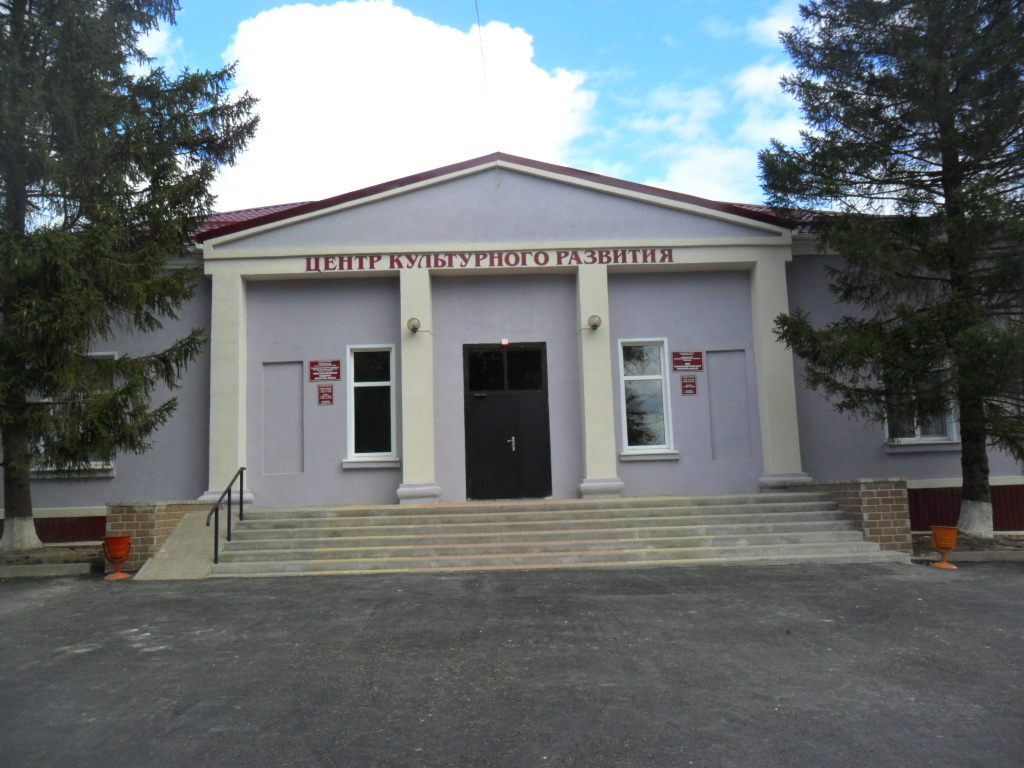 2017 годМуниципальное казенное учреждение культуры «Центр культурного развития села Новоалександровка»АДМИНИСТРАЦИИ НОВОАЛЕКСАНДРОВСКОГО СЕЛЬСКОГО ПОСЕЛЕНИЯмуниципального учреждения культурыкультурно-досугового профилямуниципальное казенное учреждение культуры «Центр культурного развития села Новоалександровка» (название учреждения)ОБЩИЕ СВЕДЕНИЯ ОБ УЧРЕЖДЕНИИ2. МАТЕРИАЛЬНЫЕ РЕСУРСЫ УЧРЕЖДЕНИЯ2.1. Характеристика здания2.2. Материально-техническое оснащение3. НЕМАТЕРИАЛЬНЫЕ РЕСУРСЫ3.1. Клубные формированияКоличество формирований (коллективов), имеющих звание – нетКоличество уникальных (неповторимых) формирований (указать название) - нет   Число выездов формирований на конкурсы, фестивали, смотры в ушедшем  году  _3__Региональных  ____1_Областных ______1_Всероссийских ____нет___Международных __нет_____3.2. Культурно-досуговая деятельностьКоличество уникальных (неповторимых) мероприятий (укажите название) _____нетКоличество и название народных традиций, промыслов и верований, обычаев на обслуживаемой территории, которые поддерживает УК своей деятельностью: - «Новоалександровка-гречишный край» - брендовый праздник программа по сохранению песенных традиций и обычаев нашего села. В рамках программы работают коллективы, ансамбль «Вдохновение», «Славяне»,детский ансамбль «Звонкое лето», танцевальный коллектив «Непоседы». Участницы коллектива занимаются постановкой сценических обрядов, концертной деятельностью, участием в народных гуляниях и массовых праздниках. Количество и жанр творчества самобытных артистов, мастеров и пр., которых поддерживает УК своей деятельностью --     нет4. КАДРОВЫЕ РЕСУРСЫ4.1. Персонал учреждения( в соответствии со статотчетом)Количество штатных единиц 	4	Количество вакансий 	1	Число необходимых специалистов КДД - нетЧисло необходимых работников вспомогательного персонала -нетЧисло служащих, имеющих звание «Заслуженный работник культуры РФ», «Заслуженный деятель искусств РФ» и пр. нетЧисло служащих, имеющих знак «За достижения в культуре»	нетЧисло служащих, имеющих иные правительственные награды, звания 	нетДиректор учреждения     _____________________               Якимова Надежда Васильевна                                Подпись                                                   ФИОНаименование учреждения (по Уставу)Муниципальное казенное учреждение культуры  «Центр культурного развития села Новоалександровка»Адрес учреждения телефон, эл.почта309763, Белгородская область, Ровеньский район,с.Новоалександровка, ул. Мира, 11 телефон 32-4 - 46. Электронный адрес: nadyayakimova2306@gmail.com Дата создания учреждения1967г.ПринадлежностьМуниципальное казенное учреждение культуры  «Центр культурного развития села Новоалександровка»УчредительАдминистрация Новоалександровского сельского поселения           Форма собственностимуниципальнаяЯвляется ли юридическим лицом (да\нет)ДаНаличие утвержденного Устава или Положения (с реквизитами)Устав  от 15 ноября 2016 гУтверждён распоряжением администрацией Новоалександровского сельского поселения от 15.11.2016г № 52 Группа по оплате труда  руководителей и специалистовОбщая площадь учреждения1200Балансовая стоимость на «01»января 2017г.160977,69Территория обслуживания Село НовоалександровкаКоличество штатных работников6 человекДата заполнения паспорта28.07.2017Подпись и должность  лица, ответственного за заполнениеДиректор МКУК «Центр культурного развития села Новоалександровка»Якимова Надежда ВасильевнаКто является собственником зданияАдминистрация Новоалександровского сельского поселенияАдминистрация Новоалександровского сельского поселенияАдминистрация Новоалександровского сельского поселенияГод постройки здания1967г.1967г.1967г.Имеется ли технический паспорт на здание (да\нет)ДаДаДаКем и когда выданРовеньский филиал ГУП Белгородской области «Белоблтехинвентаризация»Паспорт составлен по состоянию  на 07.11.2012 года.Ровеньский филиал ГУП Белгородской области «Белоблтехинвентаризация»Паспорт составлен по состоянию  на 07.11.2012 года.Ровеньский филиал ГУП Белгородской области «Белоблтехинвентаризация»Паспорт составлен по состоянию  на 07.11.2012 года.Система отопления зданияГазовые котлыГазовые котлыГазовые котлыМатериал наружных стен(подчеркните)РакушечникРакушечникРакушечникНаличие водопровода в здании (да\нет)ДаДаДаНаличие канализации в здании (да\нет)ДаДаДаОбщая площадь здания689,2689,2689,2Техническое состояние зданияудовлетворительноеудовлетворительноеудовлетворительноеСооружения на территории учрежденияКотельнаяКотельнаяКотельнаяПеречень помещений в здании121212Наименование помещенияЧисло комнат/местПлощадьЕсть ли аренда?Зрительный зал1/216245,1 кв.мнетМалый зал-нетСцена1 кв.мнетТанц-\диско- зал 1 кв.мнетКласс Баяна1кв.мКостюмерная117,6 кв.мнетКласс ДПИ1кв.мнетКомнаты адм -хозяйственного персонала-Комнаты художествено-метод. Персонала124,9 кв.мФойе169,0кв.мнетБар\кафе-Гардероб1Читальный зал140кв.мКласс вокала1кв.мБиблиотека155кв.мнетМузейная комната-Наличие в здании киноустановки (да\нет), (год изготовления) подчернитенетнетнетНа балансе учреждения (да\нет)---НаименованиеКоличествоГод приобретенияТехническое состояние(удовлетворительное\неудовлетворительное)ОборудованиеКреслаЗрительныеСтационарныеСъемочныеОдежда сценыРабочаяПраздничнаяСтолы рабочиеСтульяШкафыСтеллажиДругая мебель2161-6----201620162012----Удовлетв.ХорошаяУдовлетв.----Техническое оснащение зрительного залаЗвукоусилительная аппаратура.УсилительКолонкиПультМикрофон Световая аппаратура (с указанием мощности в Квт)Силовой блокПульт регулятораПрожектораСофиты Др. осветительные приборыВращающаяся голова цвет 7+ открытый112142-----201620162016201620162016Хорош.Хорош.Хорош.Хорош..Хорош.Хорош.При наличии отдельного танцевального зала укажите: Звукоусилительная аппаратура с указанием мощности в Вт)Световая аппаратура (с указанием мощности в Квт)Световые эффекты (какие)--Аудиовизуальные средстваТелевизорыВидеомагнитофоны Видеокамера Магнитофоны - катушечныекассетные ФотоаппаратыПроигрыватели (какие)Муз. центр1-----12016-----2016Хорош.-----Хорош.Копировально-множительная и оргтехникаКомпьютерная техника-компьютер-принтер-сканерКсероксПишущая машинкаКалькулятор21----20162016----Хорош.Хорош.----ФонотекаПластинкиКомпакт-дискиАудиокассетынетФильмотекаВидеокассеты Фильмы Слайды Другие НетМузыкальные инструментыКомплект для оркестра народных инструментовКомплект для инструментального ансамбляБаян, аккордеонРояль, пианиноДругие (какие)НетНетБаян-2Пианино-1Нет20162016Хорош.Хорош.Другое оборудование (какое)видеопроекторэкранНет Виды самодеятельного народного творчестваКоличество формированийВ т.ч. для детейВ т.ч. для взрослыхХоровые413Хореографические111Театральные 1-1ОРНИ---Духовые оркестры---Фольклорные ---Изобразительного искусства11-Народных промыслов11-Кино, фотолюбителей1-1ВИА---Клубы по интересам817Общественные объединения на базе УК---Иные (какие)---ВСЕГО17413Культурно-досуговые мероприятияВсегоИз них для детейПо статусуСобственныеМуниципальныеРегиональные, межрегиональныеИные (какие)301--112По форме организацииПлатные Социальные (по заказам)Проекты, эксперименты1367По социальной направленности (подчеркните)Дети до 14 летМолодежь до 30 летСемьиПенсионерыСтудентыРаботники отрасли (укажите какой)Люди старше 30 летЖенщиныМужчиныЛюди с ограниченными возможностями ( в том числе)Иная категория (укажите какая)65957015По степени соорганизации (подчеркните)- 2 соорганизатора- более 2-х соорганизаторовНетНет Численность работников всегоИз них штатныхИз них штатныхИз них штатныхИз них штатныхиз числа штатных работников имеют стажиз числа штатных работников имеют стажиз числа штатных работников имеют стажиз числа штатных работников имеют стажиз числа штатных работников имеют стажиз числа штатных работников имеют стажиз числа штатных работников имеют стажиз числа штатных работников имеют стажЧисленность работников всеговсеговспомогательного персоналаспециалистовспециалистовот 3 до 6 летот 6 до 10 летсвыше 10 летсвыше 15 летсвыше 20 летсвыше 30 летМенее 3 летМенее 1 годаЧисленность работников всеговсеговспомогательного персоналаИмеют высшее специальное образованиеИмеют среднее специальное образованиеот 3 до 6 летот 6 до 10 летсвыше 10 летсвыше 15 летсвыше 20 летсвыше 30 летМенее 3 летМенее 1 года44-13-2-1-1-